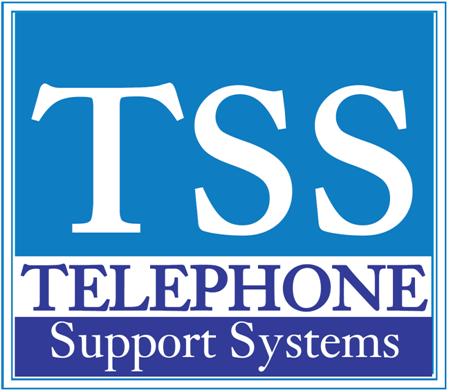 Time ChangeChanging the time on a Toshiba DK Telephone System
1. Leave handset on hook and press DN
2. Dial #652
3. Enter the time as HHMMSS in 24 hour time format (HH=hours, MM=minutes, SS=seconds)
-For example if the time is 6:05 a.m. you would enter 060500
4. Press the redial button located center bottom of dialing pad for DK 96-280-424 / Press # for DK 40/40i
5. Press the SPKR button located far left of dialing pad

Changing the time on a Toshiba CTX/CIX System
1. Dial #652 you will hear a confirmation tone
2. Enter the time as HHMMSS in 24 hour time format (HH=hours, MM=minutes, SS=seconds)
- For example if the time is 6:05 a.m. you would enter 060500
3. Press # to save the new information. You will hear a confirmation tone.
4. Press the SPKR button

Stratagy Voice Mail Administration
1. From your desk dial voice mail pilot extension - usually 500
2. When the security code prompt plays press the # key
3. Press the * key and then enter 999 followed by the # key
4. Enter the security code - if you do not know this code contact your system administrator or a Telephone Support Systems representative
5. Select option 8 for System Administration
6. Follow the prompts to:
- To set the data/time- option 6For additional help please call us at 249-248-0000 (Michigan) or 239-561-0090 (Florida)